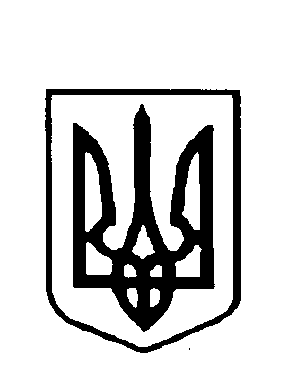 УКРАЇНАУПРАВЛІННЯ  ОСВІТИ, МОЛОДІ ТА СПОРТУ  ХОТИНСЬКА ЗАГАЛЬНООСВІТНЯ ШКОЛА І-ІІ СТУПЕНІВНАКАЗПро підсумки перевіркиведення щоденниківучнями 5-9 класівЗгідно плану роботи школи на 2015-2016 навчальний рік, з метою підвищення рівня навчального процесу адміністрацією закладу була проведена перевірка учнівських щоденників у 5-9 класах.          Враховуючи вищезазначене,НАКАЗУЮ: Взяти до відома інформацію про підсумки перевірки ведення щоденників учнями 5-9 класів, що додається.Заступнику директора з навчально-виховної роботи Попович О.М.:Взяти під особистий контроль та вести регулярну перевірку учнівських щоденників.1 раз на чверть3. Класним керівникам Жабчик А.П., Боровець О.І., Шафранській К.С., Ющуку О.Г. та Боровець Ж.Т.:3.1. Проаналізувати з учнями недоліки, зазначені у наказі, організувати роботу по їх усуненню у відповідності до вимог щодо ведення щоденників.До 06.11.2015 року3.2. Звертати увагу під час перевірки щоденників на: запис дати та місяця; дотримання орфографічного режиму; правильність розкладу уроків; запис домашнього завдання; охайність, акуратність ведення записів. 3.3. Нести відповідальність за здійснення контролю за веденням учнівських щоденників.Щотижня3.3. Регулярно здійснювати перевірку учнівських щоденників.Постійно3.4. Здійснювати письмові зауваження щодо порушення у веденні щоденників.Постійно3.5. У випадку відсутності реакції учнів та батьків на зауваження розглянути дане питання на батьківських зборах.Упродовж 2015-2016 н. р.4. Вчителям – предметникам: 4.1. Вести контроль запису учнями домашнього завдання. Постійно4.2. Виставляти учням поточні оцінки. Постійно4.2. Підтримувати зв'язок з батьками через щоденник у формі запису зауважень та подяк, які повинні бути педагогічно виправданими. Постійно5. Педагогу-організатору Минюк О.П.:5.1. Проводити рейд-перевірки щоденників із залученням членів учнівського самоврядування та висвітлювати результати перевірки  на шкільних лінійках. Періодично6. Контроль за виконанням даного наказу залишаю за собою.В.о. директора школи  								О.ПоповичЗ наказом ознайомлені:А. Жабчик О. Боровець К. Шафранська О. Ющук Ж. Боровець Додаток 1наказ Хотинської ЗОШ І-ІІ ступенів від 04.03.2016 за №37Інформаціяпро підсумки перевірки ведення щоденників учнями 5-9 класів
Згідно плану роботи школи на 2015-2016 н.р., плану внутрішкільного контролю, з метою підвищення рівня навчального процесу адміністрацією закладу була проведена перевірка учнівських щоденників у 2-9 класах.Мета перевірки - контроль таких аспектів:- наявність у щоденниках розкладу уроків, відомостей про вчителів;- заповнення титульної сторінки;- регулярність записів домашніх завдань;- систематичність перевірки щоденників класними керівниками;- регулярність виставлення оцінок вчителями;- контроль класних керівників за перевіркою щоденників батьками;- охайність ведення щоденників.Усього було перевірено 77 щоденників, із них:В ході перевірки було з`ясовано, що щоденники є в наявності у 74 учнів. В основному учнями дотримується єдиний орфографічний режим, але не  систематично ведуться записи розкладу уроків та зміст  домашнього завдання. Через щоденники підтримується зв`язок учителів та класних керівників з батьками у вигляді виставлення оцінок, запису зауважень, звернень тощо. Щотижня класні  керівники  перевіряють щоденники учнів, виставляють свої підписи, проте не проводиться оцінювання стану ведення щоденників та поведінки учнів. Педагоги рідко фіксують оцінки в учнівських щоденниках. Перевірка учнівських щоденників 5-9-х класів показала, що деякі учителі-предметники і класні керівники виправляють орфографічні помилки, які допускають учні у записах, домагаються чітких і охайних записів, що призводить до єдиних вимог писемного мовлення в окремих щоденниках.Адміністрація школи, перевіривши систематичність записів домашніх завдань, дійшла до висновку, що вчителі-предметники не вимагають від учнів, або не контролюють процес записування домашніх завдань, а вимог класних керівників недостатньо. При оформленні титульної сторінки, відомостей про вчителів, запису розкладу уроків у 5-6 класах потрібна індивідуальна робота з кожним учнем.У 2 класі - перевірено 6 щоденників. Всі заповненні згідно з нормативами, але в дитячих записах дуже багато граматичних помилок. Контроль за веденням щоденників з боку класного керівника Пархомчук Н.М. є систематичним. Наявні підписи батьків. У 3 класі - перевірено 12 щоденників. Всі заповненні згідно з нормативами, але в дитячих записах дуже багато граматичних помилок. Контроль за веденням щоденників з боку класного керівника Шнайдер Г.Д. є систематичним та вчасним. Наявні усі підписи батьків. У 4 класі - перевірено 5 щоденників. Всі заповненні згідно з нормативами. Контроль за веденням щоденників з боку класного керівника Козлової М.В. є систематичним та вчасним. Наявні усі підписи батьків. У 5 класі - перевірено 11 щоденників. Всі заповненні згідно з нормативами, але в дитячих записах наявні граматичні помилки. Ведення здійснюється неохайно (Гагич Марина, Люшин Олександр). За навчальний період з січня по квітень середня кількість оцінок, виставлених вчителями-предметниками – 41. Контроль за веденням щоденників з боку класного керівника Жабчик А.П. є систематичним. Наявні підписи батьків, але є щоденники, де відсутні підписи батьків за останні тижні (Гагич М.). Не прослідковується зв’язок з батьками, записи ведуться по шаблону, домашні завдання записуються не з усіх предметів.У 6 класі - перевірено 8 щоденників. Всі записи ведуться практично неакуратно. В дитячих записах є граматичні помилки. В учнів Минюка О. та Бурича А. були відсутні щоденники. Контроль за веденням щоденників з боку класного керівника Боровець О.І. є систематичним. Наявні підписи батьків, але є щоденники, де відсутні підписи батьків за останні тижні (Минюк О., та Стеблюк М.). Прослідковується зв’язок з батьками. У багатьох учнів записи в щоденниках ведуться по шаблону, домашні завдання записуються вибірково.У 7 класі – перевірено 10 щоденників. Всі заповненні згідно з нормативами. Ведення щоденників здійснюється неохайно (Тимофєєва А., Гагич О. та Ониськін О.). Контроль за веденням щоденників з боку класного керівника Шафранської К.С. є систематичним. Наявні підписи батьків.У 8 класі – перевірено 12 щоденників. Всі заповненні згідно з нормативами. Ведення записів у щоденниках здійснюється не завжди охайно. (Гагич І., Дзюба С.). Наявні підписи батьків. Домашні завдання записуються не з усіх предметів, за шаблоном. Контроль за веденням щоденників з боку класного керівника Ющука О.Г. є систематичним. У 9 класі – було перевірено 10 щоденників. Контроль за веденням щоденників з боку класного керівника Боровець Ж.Т. є систематичним. Але у більшості учнів немає записів домашніх завдань, відомості про вчителів заповнені з порушенням нормативних вимог. Даний аналіз свідчить про те, що вчителі, які викладають предмети у 8-9 класах, послаблюють контроль за виконавською дисципліною учнів вказаних класів.Такий факт має негативне відображення у загальній результативності навчання та послаблює мотивацію учнів до навчання.В.о. директора школи  								О.Попович04.03.2016с.Хотин                                                               № 37КласКількість учнів за спискомКількість присутніх на час перевіркиКількість щоденників2 клас6663 клас1212124 клас5555 клас1211116 клас10987 клас1210108 клас1514129 клас121010